Cullybackey College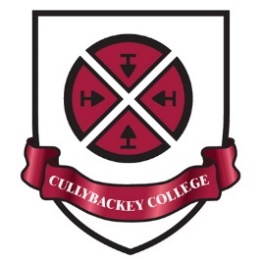 Centre Review Application FormPlease note that the final deadline for ALL reviews and appeals is 17th Sept 2021.  Candidate NameSubjectExam number Level (GCSE/GCE)Unit (if known)Contact emailMark/Grade Reason for appeal(Please tick one or both of the options below)(Please give enough detail to support your case – what did the centre fail to do?  Why was this a failure in the centre’s procedures?  Why was this failure important in determining your grade?  What was the administrative error and what difference did it have to your grade?) Reason for appeal(Please tick one or both of the options below)(Please give enough detail to support your case – what did the centre fail to do?  Why was this a failure in the centre’s procedures?  Why was this failure important in determining your grade?  What was the administrative error and what difference did it have to your grade?) Reason for appeal(Please tick one or both of the options below)(Please give enough detail to support your case – what did the centre fail to do?  Why was this a failure in the centre’s procedures?  Why was this failure important in determining your grade?  What was the administrative error and what difference did it have to your grade?) Reason for appeal(Please tick one or both of the options below)(Please give enough detail to support your case – what did the centre fail to do?  Why was this a failure in the centre’s procedures?  Why was this failure important in determining your grade?  What was the administrative error and what difference did it have to your grade?) Reason for appeal(Please tick one or both of the options below)(Please give enough detail to support your case – what did the centre fail to do?  Why was this a failure in the centre’s procedures?  Why was this failure important in determining your grade?  What was the administrative error and what difference did it have to your grade?) Reason for appeal(Please tick one or both of the options below)(Please give enough detail to support your case – what did the centre fail to do?  Why was this a failure in the centre’s procedures?  Why was this failure important in determining your grade?  What was the administrative error and what difference did it have to your grade?) Reason for appeal(Please tick one or both of the options below)(Please give enough detail to support your case – what did the centre fail to do?  Why was this a failure in the centre’s procedures?  Why was this failure important in determining your grade?  What was the administrative error and what difference did it have to your grade?) Please note that if you ask your centre to undertake a Centre Review- there are three possible outcomes: Your original grade is lowered Your original grade is confirmed (no change) Your original grade is raised. Please note that if you ask your centre to undertake a Centre Review- there are three possible outcomes: Your original grade is lowered Your original grade is confirmed (no change) Your original grade is raised. Please note that if you ask your centre to undertake a Centre Review- there are three possible outcomes: Your original grade is lowered Your original grade is confirmed (no change) Your original grade is raised. Please note that if you ask your centre to undertake a Centre Review- there are three possible outcomes: Your original grade is lowered Your original grade is confirmed (no change) Your original grade is raised. Please note that if you ask your centre to undertake a Centre Review- there are three possible outcomes: Your original grade is lowered Your original grade is confirmed (no change) Your original grade is raised. Please note that if you ask your centre to undertake a Centre Review- there are three possible outcomes: Your original grade is lowered Your original grade is confirmed (no change) Your original grade is raised. Please note that if you ask your centre to undertake a Centre Review- there are three possible outcomes: Your original grade is lowered Your original grade is confirmed (no change) Your original grade is raised. Signatures Review/Appeal outcome(For office  use – please do not complete)FINAL OUTCOME Signatures Review/Appeal outcome(For office  use – please do not complete)FINAL OUTCOME Signatures Review/Appeal outcome(For office  use – please do not complete)FINAL OUTCOME Signatures Review/Appeal outcome(For office  use – please do not complete)FINAL OUTCOME Signatures Review/Appeal outcome(For office  use – please do not complete)FINAL OUTCOME Signatures Review/Appeal outcome(For office  use – please do not complete)FINAL OUTCOME Signatures Review/Appeal outcome(For office  use – please do not complete)FINAL OUTCOME 